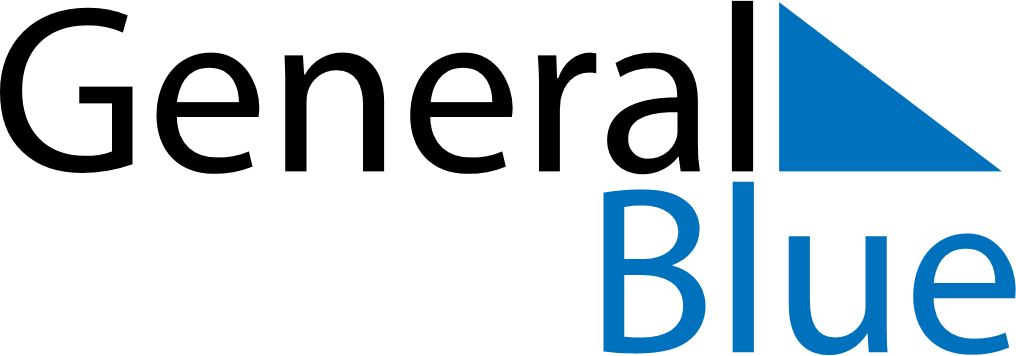 February 2022February 2022February 2022JapanJapanSundayMondayTuesdayWednesdayThursdayFridaySaturday123456789101112Foundation Day1314151617181920212223242526Emperor’s Birthday2728